Informationsbrief MSO April 2022Liebe Eltern der 5. – und 6. Klassen der MSO FriedbühlGerne möchte ich Sie über verschiedenen Themen im Hinblick auf das letzte Quartal des Schuljahres 21/22 und das neue Schuljahr informieren.Ausblick Schuljahr 2022/23Wechsel im Team der MSO:Frau Denise Meyer geht nach vielen Jahren als Fachlehrperson text. Gestalten im Schulhaus Friedbühl in Pension. Neu wird Frau Nadja Schwendener an fünf Klassen das text. Gestalten unterrichten. Frau C. Niederhäuser übernimmt das text. Gestalten an ihrer eigenen Klasse.Frau Chantal Hirsig verlässt die MSO nach 10 Jahren als Klassenlehrperson. Frau Brigitte Jenni wird gemeinsam mit Frau Nina Frautschi (Fachlehrperson) neu eine 5./6. Klasse führen.Frau Edith Bucheli wird ab 1. August die neue Schulleiterin der MSO und am Seeplatz.Stundenplan 22/23:Der neue Stundenplan wird am 1. Mai auf der Homepage des Schulverbandes unter den jeweiligen Schulen aufgeschaltet werden. Mit der Umstellung auf Mischklassen 5./6. haben sich bei der Erstellung des neuen Stundenplanes neue «Herausforderungen» ergeben. Wir haben uns bemüht einen möglichsten ausgeglichenen Stundenplan zu machen. Ebenfalls werden die Klassenlisten inkl. den Lehrpersonen aufgeschaltet.Projektwoche «Schweiz» Juni/Juli 2022:Wir werden vom Mittwoch, 29. Juni bis am Dienstag 5. Juli unsere Projektwoche durchführen. Wir machen das bewusst kurz vor dem Ende des Schuljahres. Am Freitagnachmittag ist selbstverständlich kein Unterricht – Grümpeli in Hünibach… ! Weitere Infos zur Projektwoche folgen später.Sporttag MSOWegen fehlender Sportanlage und fehlenden Trainingsmöglichkeiten können wir keinen «normalen Sporttag» durchführen. Wir planen aber einen alternativen Sporttag (OL Tag…….). Weitere Infos folgen später.ZIschtig.chAlle zwei Jahre organisieren wir zum Thema «Sicherheit und Medienkompetenz» für jede Klasse einen Input von 2 Lektionen durch Fachpersonen von Zischtig.ch. Zudem ist ein Elternabend zum gleichen Thema am Montag, 22. Juni geplant. Einladung und weitere Infos werden folgen. Start Umbau Friedbühl:Nach den Frühlingsferien startet der Umbau/Neubau des Schulhauses Friedbühl. Die erste Phase mit dem Abbruch der bestehenden Gebäude (Aula/Sporthalle) und dem Aushub startet am 9. Mai. Gewisse Vorbereitungsarbeiten starten schon vor resp. in den Frühlingsferien. Hier ein Überblick:Ab 4. April: Erstellen von Leitungen - keine Einschränkungen für den SchulbetriebFrühlingsferien 11. – 22. April: Erstellen der Pavillons für techn. Gestalten/Musik und Bibliothek auf dem Kiesplatz südlich des Haupttraktes. Erstellen von Pavillons (Garderoben/Dusche/Toiletten/Lagerraum) auf dem Rasenplatz. Einrichten der Pavillons. Unterricht in den Provisorien ab 25. April.Verlegung der Veloparkplätze (siehe unten).Nach den Frühlingsferien werden Vorbereitungsarbeiten ausgeführt. Ab 9. Mai eigentlicher Start – ganzes Baugelände wird abgesperrt. Errichtung eines zusätzlichen Weges für Fussgänger und Velos oberhalb des bestehenden Schulhauses (Verbindung Aebnitstrasse – Friedbühlweg Eingang Süd).Einschränkung des Pausenplatzareals: Der neue Pausenplatz wird während der ganzen Bauphase bedeutend kleiner. Eine provisorische Holztreppe in genügender Breite wird eine Verbindung vom Schulhaus zum Rasenplatz herstellen. Weitere kleine provisorische Plätze werden sich zwischen Rasen und Schulhaus befinden.Veloparkplätze: Ab 25. April haben wir folgende gedeckte Parkplätze zur Verfügung: rund 80 Plätze unten beim Friedhof und rund 50 Plätze seitlich oberhalb des Schulhauses am Friedbühlweg. Es gibt eine feste Zuteilung der Plätze!Veloparkplatz Friedhof (siehe Karte) Klassen 5a-c/6c:Wir empfehlen die Aebnistrasse in Richtung Friedhof für den Zugang nicht zu benützen. Diese Strasse wird während der Bauphase intensiv von Bauverkehr belastet sein. Zudem ist die Strasse sehr steil! Der Zugang müsste aus Hilterfingen/Hünibach entweder vom Dorf her über die Schneckenbühlstrasse oder über die kleineren Verbindungswege Höhenstrasse/Kirchgässli erfolgen. Es wäre wünschenswert, den neuen Schulweg mit Ihren Kindern in den Ferien abzufahren.Veloparkplatz Friedbühlweg (siehe Karte)Klassen 6a/b: Hier können die Schülerinnen und Schüler über die Aebnitstrasse-Friedbühlweg oder über den neu erstellten Verbindungsweg oberhalb des Bauplatzes zum Veloparkplatz gelangen.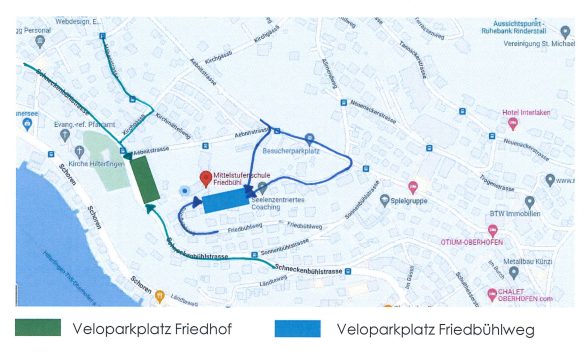 Verkehrskonzept: Eine externe Firma hat ein Verkehrskonzept für die gesamte Bauphase erstellt. Dieses Konzept wird zeitgerecht auf der Homepage des Schulverbandes (Link zur Homepage der Gemeinde Hilterfingen) aufgeschaltet. Dem Konzept können Sie zu den verschiedenen Bauphasen die jeweiligen Informationen entnehmen. Es ist mir ein grosses Anliegen, dass die notwendigen Vorkehrungen treffen, damit während der Bauphase Unfälle vermieden werden. Während den nächsten rund zweieinhalb Jahren wird es zu verschiedenen Einschränkungen kommen. Die Schulleitung wird alle Betroffenen jeweils rechtzeitig informieren. Bei Fragen wenden Sie sich bitte an die zuständige Schulleitung.Heute wurden alle SuS in der Aula von mir direkt über diese Themen informiert.Sportunterricht während der ersten Bauphase:Nach den Frühlingsferien (ev. 2 Wochen später) werden alle Benützerinnen und Benützer die Sporthalle Friedbühl nicht mehr benutzen können. Das hat für den Sportunterricht Einschränkungen zur Folge.«Konzept Sport ohne Sporthalle Friedbühl»:Der Kanton schreibt grundsätzlich die 3 Lektionen Sport/Woche vor. In speziellen Situationen darf aber davon abgewichen werden. Das Total der Jahreslektionen Sport muss eingehalten werden.Sportunterricht findet grundsätzlich anstatt in der Sporthalle auf dem Rasenplatz Friedbühl statt.Als Alternative sind aber auch Sportaktivitäten auswärts möglich (Hallen-Schwimmbad, Eisbahn, Kletterhalle, Wald, ………)In Sportlagern (Skilager/Velolager) finden pro Tag rund 4-6 Lektionen Sportunterricht statt. Ausfall von Sportunterricht bei schlechtem Wetter, der vor – oder nachgeholt wird.Wir sind froh, wenn Sie uns unterstützen und Verständnis bei unvorhergesehenen Situationen im Zusammenhang mit dem Sportunterricht zeigen. Es erfordert von Schülerinnen und Schülern und den Lehrpersonen eine gewisse Flexibilität bei der Planung - resp. Durchführung des Unterrichtes.Nun wünsche ich uns allen einen guten Start in diese Umbauphase und ein schönes letztes Quartal des Schuljahres 2021/22.Matthias Mc Hale/Team MSO